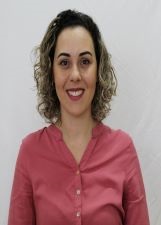 NOME: CIBELE FRANÇANÚMERO: 172IDADE: 33FORMAÇÃO: Graduada em Teologia (ULBRA); estudante de Pedagogia (UFFS)EXPERIÊNCIA: Educadora social - Verde VidaFRASE DE CAMPANHA: No cuidado da criança e do adolescente está o início da justiça social.